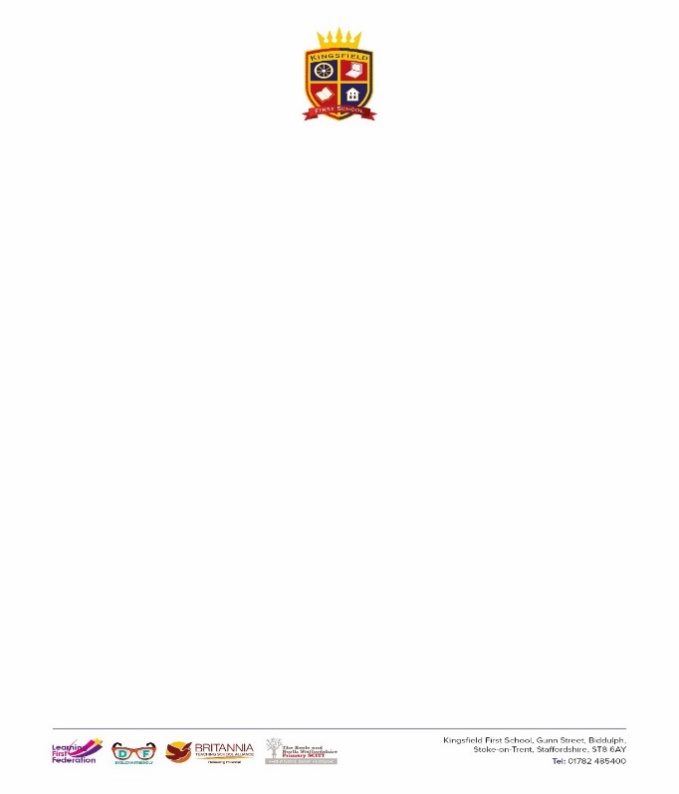 KS1 Cycle A Art Medium term plan Autumn 1 Autumn 1 Spring 1Spring 1Summer 1Summer 1Techniques DrawingPrintingDrawing Painting Collage Sculpture Significant PersonAndy WarholPaul Klee Lorien Stern Vocabularyobserve, imagination, memory, line, wavy, thick, thin, zigzag, shape, 2D, flat, pattern, spotted, striped, simple, texture, visual, Print, image, repeat, pattern. Press, roll, stamp, colourobserve, imagination, memory, line, wavy, thick, thin, zigzag, shape, 2D, flat, pattern, spotted, striped, simple, texture, visual, shade, texture, tone, light, darkexperiment, shape, mark, simple, brush, thick, thin, hard, soft, bristles, paint, colour, bright, cool, warm, shade, mix, primary, secondary, shadepurpose, cut, tear, stick, paper, objects, overlap, texture, tactile, shapeModel, mould, soft, hard 3DI will know….DrawingI can hold and use a range of drawing tools such as pencils, crayons, pens and chalk with some dexterity and control to investigate marks. I can draw lines of different thickness. I can use line and shapes to represent objects seen, remembered or imagined. I can investigate tone by creating light and dark shades with a pencil.Ideas, experiences and imaginationI can share ideas about what art is and where it can be found. I can create representations of real-life objects using a range of shapes. I know that we can use art to design things, record observations, tell stories and express thought and feelings to others.PrintingI can find out how to print by loading an object with paint and applying it to a surface.
I can print with a range of hard and soft materials, e.g. corks, domino, pen lid, sponge, flower, feather, fruits/vegetables etc.
I can create a mono print using polystyrene.
I can print simple repeating patterns.Ideas, experiences and imaginationI can share ideas about what art is and where it can be found. I can work as part of a group to create a piece of art and also create artwork independently. I can create representations of real-life objects using a range of shapes. I know that we can use art to design things, record observations, tell stories and express thought and feelings to others.Range of Materials I can follow and create simple processes to make my own artwork, explaining the techniques I have used. Range of Artists I know the names of some artists and can talk about their work describing how it makes me feel and whether I like it.  I can mimic a piece of art in the style of an artist I have studied. I can identify a technique or medium that an artist has used.Range of materialsI can explore a range of mediums and discover the range of effects when drawing. I can follow and create simple processes to make my own artwork, explaining the techniques I have used. I can embed previously taught drawing techniques such as line, shape, and tone in my work. Ideas, experiences and imaginationI can share ideas about what art is and where it can be found. I can work as part of a group to create a piece of art and also create artwork independently. I can create representations of real-life objects using a range of shapes. I know that we can use art to design things, record observations, tell stories and express thought and feelings to others.PaintingI can hold a brush correctly and clean it before changing colours.I can use a variety of painting tools including brushes, sponges, cotton buds etc. for effect.I can name the 3 primary colours.I am beginning to mix primary colours to make secondary colours.I can create different textures with my painting tool e.g. dabbing, smoothing, washing, stippling etc.Ideas, experiences and imaginationI can share ideas about what art is and where it can be found. I can work as part of a group to create a piece of art and also create artwork independently. I can create representations of real-life objects using a range of shapes. I know that we can use art to design things, record observations, tell stories and express thought and feelings to others.Range of MaterialsI can explore a range of mediums and discover the range of effects when designing and making a product. . I can follow and create simple processes to make my own artwork, explaining the techniques I have used. Range of Artists I know the names of some artists and can talk about their work describing how it makes me feel and whether I like it.  I can mimic a piece of art in the style of an artist I have studied. I can identify a technique or medium that an artist has used.CollageI know what the definition of collage is.I can experiment with pleating, cutting and folding paper and thin card to understand the difference between 2D and 3D.I can learn how to make collage pictures by cutting, tearing and sticking varied papers and materials to a background.I can identify how to cut shapes accurately from paper and thin card.I can cut different kinds of line, e.g. straight, curved, jagged.Ideas, experiences and imaginationI can share ideas about what art is and where it can be found. I can work as part of a group to create a piece of art and also create artwork independently. I can create representations of real-life objects using a range of shapes. I know that we can use art to design things, record observations, tell stories and express thought and feelings to others.Range of MaterialsI can explore a range of mediums and discover the range of effects when designing and making a product. I can investigate and experiment with different materials and how they can be adapted. I can follow and create simple processes to make my own artwork, explaining the techniques I have used. SculptureI can manipulate malleable materials in a variety of ways including rolling, cutting, pinching and kneading.I can manipulate and model materials to represent my idea.I can use my hands to create different textures and shapes.I can explore the different effects that I can make. Ideas, experiences and imaginationI can share ideas about what art is and where it can be found. I can work as part of a group to create a piece of art and also create artwork independently. I can create representations of real-life objects using a range of shapes. I know that we can use art to design things, record observations, tell stories and express thought and feelings to others.Range of MaterialsI can explore a range of mediums and discover the range of effects when designing and making a product. I can investigate and experiment with different materials and how they can be adapted. I can follow and create simple processes to make my own artwork, explaining the techniques I have used. Range of Artists I know the names of some artists and can talk about their work describing how it makes me feel and whether I like it.  I can mimic a piece of art in the style of an artist I have studied. I can identify a technique or medium that an artist has used.